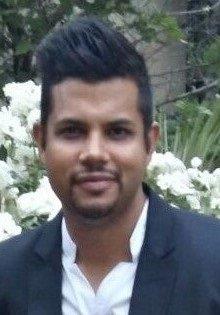 Avon PinetownSebataAvon Pinetown  is employed with Sebata Municipal Solutions and currently hold the position of Implementation Manager (Accounting & Professional Services). Prior to my employment with Sebata Municipal Solutions he was employed with Makomota Financial Management Solutions where his responsibilities included the compilation of Annual financial statements, assistance with financial reporting requirements, maintaining accounting records and performing a supportive function to the municipality during their audit process. With Sebata Municipal Solutions He  has significantly built on previous experience, particularly in the areas of client relations, project & human resource management. Thus far he has successfully managed the implementation of SebataEMS and the regulatory requirements of mSCOA at 6 municipalities as well as ensuring that the overall financial objective of the organization is achieved. He has been tasked with the responsibility of ensuring that all Implementations are carried out successfully within the Northern Cape and Free State Region.